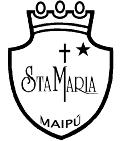 Colegio Santa María de Maipú                                          Departamento de Lenguaje. GUIA AUTO APRENDIZAJE N 12II MEDIO Nombre                                                                         II Medio LINK DE LA CLASE  https://youtu.be/4GwlobYfaAIVe el siguiente reportaje. Para ello copia el link e ingresa a Youtube. Luego, responde las siguientes preguntas. Link del reportaje 		https://www.youtube.com/watch?v=CRAUEPECmeE¿Qué tema, personajes y acontecimientos se abordan en el reportaje?El tema es el trabajo de los funcionarios del hospital El Carmen de Maipú para combatir el coronavirus; los personajes en su mayoría son médicos y enfermeras y enfermeros; pueden nombrar la entrada de pacientes y los cuidados y peligros a los que se enfrentan los funcionarios. ¿Qué punto de vista se intenta mostrar a lo largo del video visto?Un punto de vista que muestra la urgencia y peligro que supone trabajar en esta situación de emergencia sanitaria. ¿Cuál es el propósito de la investigación presentada en el video? Informar a la población los recursos humanos y materiales desplegados por el hospital. ¿Qué interpretación se entrega de los personajes del reportaje? En general, se presentan como personas muy comprometidas y conocedoras de su trabajo e incluso como heroínas y héroes al arriesgar sus vidas por los pacientes. Según tú ¿Qué efecto causan las entrevistas aparecidas? Apóyate en un ejemplo. En algunas se muestra el compromiso de los y las funcionarias. Mientras que en algunas, como cuando habla la doctora Claudia Vega, se muestra su lado más humano y cercano con las personas. ¿Se utilizan frases que apunten a un juicio de valor? Anota un ejemplo. Se hace un juicio al final sobre la realidad de este hospital y la diferencia que existen con otros centros de salud del país respecto a la falta de recursos para combatir la pandemia. ¿Qué aportan los textos que se ubican abajo en la imagen mientras muestran a los personajes del reportaje? ¿Te parecen útiles? ¿Por qué? Se utilizan para señalar el cargo o función que cumplen los personajes del reportaje. Son útiles para orientar al espectador. ¿Qué aporta la música al contenido de la información entregada? La música de fondo mientras habla el periodista, refuerza el sentido de responsabilidad y valentía que tienen los funcionarios del hospital. ¿Qué planos del cine usados en el reportaje destacas? Apóyate en la siguiente imagen y fundamenta tu respuesta. 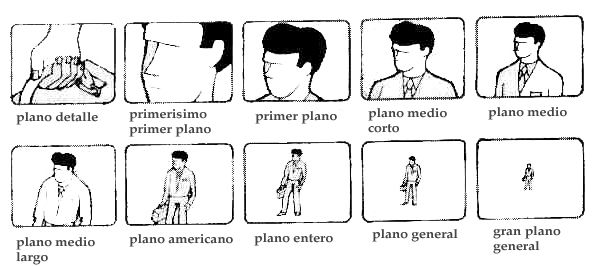 Se puede señalar el uso del plano medio para las declaraciones d ellos funcionarios del hospital. O el plano detalle para mostrar parte de los utensilios que utilizan para atender a los pacientes. Respecto al tema principal del reportaje ¿Qué opinión tienes al respecto? La respuesta es abierta y va a depender de los argumentos que utilicen los estudiantes para justificar su postura. ObjetivosAnalizar y evaluar reportajes audiovisuales considerando los efectos causados por recursos no lingüísticos y lingüísticos.Se les recuerda que ante cualquier problema, duda o consulta puedes escribir al siguiente correo lenguaje.iiem.smm@gmail.com . El docente a cargo de contestar los correos enviados, es Orlando Aliaga Guzmán.SE LES SOLICITA QUE EN EL ASUNTO DEL CORREO ESPECIFIQUEN EL NOMBRE DEL ALUMNO Y EL CURSO.GRACIAS “El desarrollo de las guías de autoaprendizaje puedes imprimirlas y archivarlas en una carpeta por asignatura o puedes solo guardarlas digitalmente y responderlas en tu cuaderno (escribiendo sólo las respuestas, debidamente especificadas, N° de guía, fecha y número de respuesta)” 